בראשית פרק יזבן כמה אברהם בפרקנו? _____________בפסוקים ב'-ח' מבטיח ה' לאברהם 2 הבטחות. מהם?________________________________________________________________________________ברכות אלו הובטחו לאברהם גם בפרקים הקודמים. מה התווסף בפרקנו?"ואתנה בריתי ביני ובינך"- ______________________________________________"לאחוזת עולם"-____________________________________________________עיין בפסוקים ט'- יד', נסח כותרת לפסוקים אלו ! ____________________________השלם: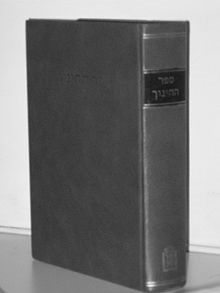 מהי סיבת המצווה לפי "ספר החינוך"? ___________________________________________________________________________________________________________מדוע היהודים לא נולדים מהולים לפי "ספר החינוך"? __________________________________________________________________________________________________שאלת העמקה- מדוע פותח ספר החינוך את ההסבר במילים "משורשי המצווה..." ולא שורש המצווה הוא- ..." ? _________________________________________________________________________________________________________________________על פי פסוקים ט'-י"ד, מדוע עונשו של מי שלא עשה ברית מילה חמור כל כך?  ________________________________________________________________________________בן כמה היו אברהם וישמעאל בקיום מצווה זו? מי נימול יחד איתם? ______________________________________________________________________________________עיין בפסוקים כג' ו- כו', איזה ביטוי חוזר פעמיים בפסוקים אלו?  _____________________לדעתך, איזו תכונה של אברהם מודגשת בביטוי זה?__________________________________________________________________________________________________מה למד רש"י מהמילים "בעצם היום הזה"? ________________________________________________________________________________________________________בפרקנו ה' משנה את שמותם של אברהם ושרה. השלם את הפסוקים :"ולא יקרא עוד _______ _______והיה שמך ________ כי _____  ______ ______ נתתיך""שרי אשתך לא תקרא ____ _____ _____ כי ______ _______"מה משמעות השמות החדשים ?אברהם- ________________________________________________שרה- __________________________________________________במה שונה שינוי השם של אברהם ושרה משינוי שמו של יעקב? ____________________________________________________________________________________מיהם הנימולים?מתי?מה דינו של מי שלא נימול?